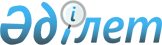 О внесении изменения в приказ Министра сельского хозяйства Республики Казахстан от 13 мая 2013 года № 4-1/219 "Об утверждении квот за фактически приобретенные по рыночной стоимости объемы элитных семян по каждому виду семян на 2013 год, квот за фактически реализованные отечественным сельскохозяйственным товаропроизводителям по удешевленной стоимости объемы элитных семян кукурузы, подсолнечника, риса, сахарной свеклы, хлопчатника и саженцев по каждому виду саженцев для каждой области на 2013 год"Приказ и.о. Министра сельского хозяйства Республики Казахстан от 20 сентября 2013 года № 4-2/435. Зарегистрирован в Министерстве юстиции Республики Казахстан 2 октября 2013 года № 8755

      В целях реализации постановления Правительства Республики Казахстан от 29 марта 2013 года № 304 «Об утверждении Правил субсидирования на поддержку семеноводства» ПРИКАЗЫВАЮ:



      1. Внести в приказ Министра сельского хозяйства Республики Казахстан от 13 мая 2013 года № 4-1/219 «Об утверждении квот за фактически приобретенные по рыночной стоимости объемы элитных семян по каждому виду семян на 2013 год, квот за фактически реализованные отечественным сельскохозяйственным товаропроизводителям по удешевленной стоимости объемы элитных семян кукурузы, подсолнечника, риса, сахарной свеклы, хлопчатника и саженцев по каждому виду саженцев для каждой области на 2013 год» (зарегистрирован в Реестре государственной регистрации нормативных правовых актов за № 8487) следующее изменение: 



      приложения 1 и 2 к указанному приказу изложить в новой редакции согласно приложениям 1 и 2 к настоящему приказу.



      2. Департаменту земледелия Министерства сельского хозяйства Республики Казахстан обеспечить государственную регистрацию настоящего приказа в Министерстве юстиции Республики Казахстан.



      3. Настоящий приказ вводится в действие со дня государственной регистрации и подлежит официальному опубликованию.      И.о. Министра                              М. Умирьяев

Приложение 1           

к приказу и.о. Министра сельского

хозяйства Республики Казахстан

от 20 сентября 2013 года № 4-2/435

        Квоты за фактически приобретенные по рыночной стоимости

      объемы элитных семян сортов, допущенных к использованию в

      Республике Казахстан, по каждому виду семян на 2013 год

                                                                 тонн

Приложение 2           

к приказу и.о. Министра сельского

хозяйства Республики Казахстан

от 20 сентября 2013 года № 4-2/435

         Квоты за фактически реализованные отечественным

      сельскохозяйственным товаропроизводителям по удешевленной

      стоимости объемы элитных семян кукурузы, подсолнечника,

      риса, сахарной свеклы, хлопчатника и саженцев сортов,

      допущенных к использованию в Республике Казахстан, для

                   каждой области на 2013 год
					© 2012. РГП на ПХВ «Институт законодательства и правовой информации Республики Казахстан» Министерства юстиции Республики Казахстан
				№ п/пНаименование областейСельскохозяйственные растенияСельскохозяйственные растенияСельскохозяйственные растенияСельскохозяйственные растенияСельскохозяйственные растенияСельскохозяйственные растенияСельскохозяйственные растенияСельскохозяйственные растенияСельскохозяйственные растенияСельскохозяйственные растенияСельскохозяйственные растенияСельскохозяйственные растенияСельскохозяйственные растенияСельскохозяйственные растенияСельскохозяйственные растенияСельскохозяйственные растенияСельскохозяйственные растенияСельскохозяйственные растенияСельскохозяйственные растения№ п/пНаименование областейзерновые и зернобобовыезерновые и зернобобовыезерновые и зернобобовыезерновые и зернобобовыезерновые и зернобобовыезерновые и зернобобовыезерновые и зернобобовыезерновые и зернобобовыезерновые и зернобобовыезерновые и зернобобовыезерновые и зернобобовыезерновые и зернобобовыезерновые и зернобобовыезерновые и зернобобовыезерновые и зернобобовыезерновые и зернобобовыезерновые и зернобобовыезерновые и зернобобовыезерновые и зернобобовые№ п/пНаименование областейвсегов том числе:в том числе:в том числе:в том числе:в том числе:в том числе:в том числе:в том числе:в том числе:в том числе:в том числе:картофельовощирапспрочие масличныемноголетние бобовые травымноголетние злаковые травыоднолетние травы№ п/пНаименование областейвсегопшеница мягкаяпшеница твердаярожьячмень кормовойячмень пивоваренныйовеспросогречихагорохнутсоякартофельовощирапспрочие масличныемноголетние бобовые травымноголетние злаковые травыоднолетние травы1234567891011121314151617181920211Акмолинская19224,7316774,73800,00300,001000,00100,0080,0050,0060,0060,002Актюбинская3Алматинская1785,94800,0017,94130,28110,50715,724,666,844Восточно-Казахстанская2764,121463,12190,00450,0065,00166,00210,00180,0010,0030,005Жамбылская1267,251150,003,0061,2550,003,006Западно-Казахстанская367,00305,0062,007Карагандинская1750,001460,00270,0020,008Костанайская17379,7915225,971309,12306,00200,00226,0050,0060,000,702,009Кызылординская10Павлодарская3682,802916,32169,4812,0010,00560,0015,0011Северо-Казахстанская13010,3011768,60200,00428,0023,0020,00128,00225,70217,0012Южно-Казахстанская1145,001100,0045,00ВСЕГО ПО РЕСПУБЛИКЕВСЕГО ПО РЕСПУБЛИКЕ62376,9352963,742309,12190,002003,421330,28314,0012,00276,00230,000,00113,501724,97325,70376,66100,5462,0045,00№ п/пНаименование областейСельскохозяйственные растенияСельскохозяйственные растенияСельскохозяйственные растенияСельскохозяйственные растенияСельскохозяйственные растенияСельскохозяйственные растенияСельскохозяйственные растенияСельскохозяйственные растенияСельскохозяйственные растенияСельскохозяйственные растения№ п/пНаименование областейРискукуруза, включая гибриды I поколениякукуруза, включая гибриды I поколенияподсолнечникподсолнечникСахарная свеклахлопчатник, включая I репродукциюхлопчатник, включая I репродукциюсаженцысаженцы№ п/пНаименование областейРиспозднеспелые и среднеспелыераннеспелыеэлитагибриды I поколенияСахарная свеклапри механическом методе оголенияпри химическом методе оголения плодовыхвинограда1234567891011121Акмолинская150,002Актюбинская3Алматинская200,001214,881335,0314,00418 920,002 100,004Восточно- Казахстанская375,00285,005Жамбылская680 066,0030 000,006Западно- Казахстанская7Карагандинская8Костанайская9Кызылординская1528,1210Павлодарская11Северо- Казахстанская12Южно- Казахстанская546,6088,60222 923,001 100 000,00ВСЕГО ПО РЕСПУБЛИКЕВСЕГО ПО РЕСПУБЛИКЕ1728,121214,881335,03525,00285,0014,00546,6088,601321909,001132100,00